N  o  r  d  i  s  k  a    R  o  t  a  r  i  a  n  e  r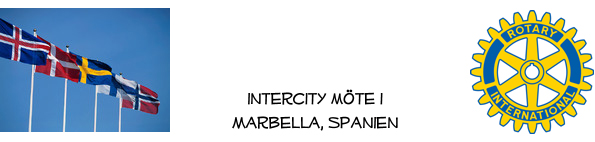 Inbjudan 2021-11-26Då är snart dags igen, ännu ett möte i Nordiska Rotarianer Costa del Sol. Vi träffas som vanligt på Magna för mingel och ett glas vin klockan 13.00 då Magna öppnar. 13.30 dags för lunch och föredrag, denna gång med undertecknad som föredragshållare om hur det går till vid ett statsbesök. Någon liten oväntad information kanske det blir, vi får väl se…….Anmälan som vanligt, senast onsdag den 24/11, klockan 13.00. Länkar finner du här nedan;nordiskarotarianermarbella@gmail.comulf@hedendahl.nuVarmt Välkomna!Ulf HedendahlPresi8dent